CẨM NANG THỰC PHẨMĐƯỢC CHƯƠNG TRÌNH WIC MASSACHUSETTS PHÊ DUYỆT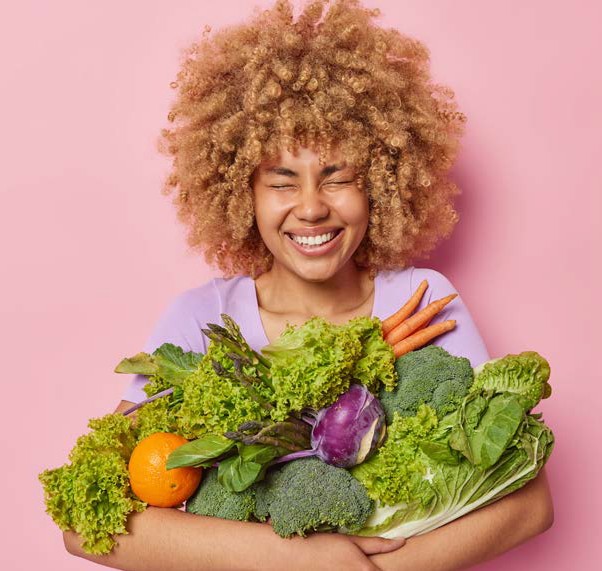 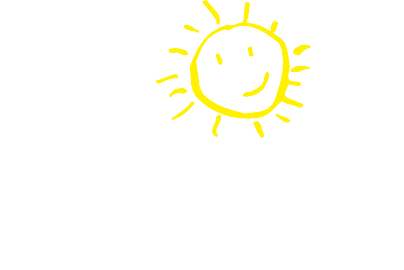 THỰC PHẨM CHẤT LƯỢNGvà CÒN HƠN THẾ NỮA!Tháng Bảy 2023Mua những gì quý vị cần. Quý vị không phải mua mọi loại thực phẩm cùng một lúc!Cầm sẵn thẻ khi thanh toán.Trước khi quét bất kỳ loại thực phẩm nào, hãy nói với nhân viên thu ngân rằng quý vị đang sử dụng Thẻ WIC.Nhân viên thu ngân sẽ bảo quý vị quẹt Thẻ WIC vào máy Chấp Nhận Thẻ Thanh Toán (POS) hoặc đưa Thẻ WIC cho nhân viên thu ngân.Nhập mã PIN của quý vị và nhấn vào nút enter trên bàn phím.Nhân viên thu ngân sẽ quét thực phẩm của quý vị.Số lượng mặt hàng thực phẩm được phê duyệt và số tiền trái cây và rau củ quý vị mua sẽ được khấu trừ vào tài khoản WIC của quý vị.Nhân viên thu ngân sẽ đưa cho quý vị một biên nhận cho thấy số dư ưu đãi còn lại và ngày các ưu đãi hết hạn. Lưu biên lai này để tham khảo trong tương lai.Quan trọng là phải quẹt Thẻ WIC của quý vị trước khi thực hiện bất kỳ hình thức thanh toán khác. Mọi số dư còn lại đều có thể được thanh toán bằng tiền mặt, Chuyển Lợi Ích Điện Tử (EBT), Chương Trình Hỗ Trợ Dinh Dưỡng Bổ Sung (SNAP), hoặc hình thức thanh toán khác được cửa hàng chấp nhận.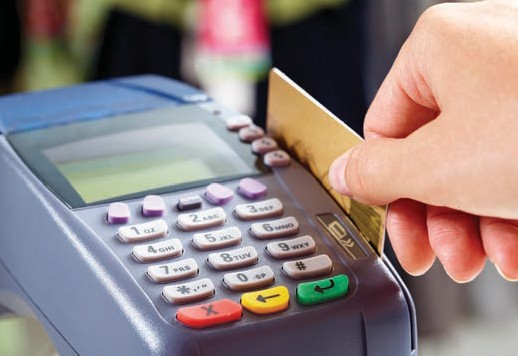 TươiĐông Lạnh Đóng HộpTrái Cây và Rau CủTƯƠIMọi kích cỡMọi loạiNguyên trái, cắt nhỏ, đóng gói hoặc đóng túiSản phẩm hữu cơ được cho phép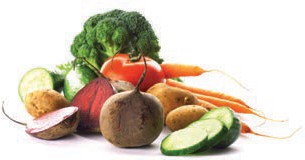 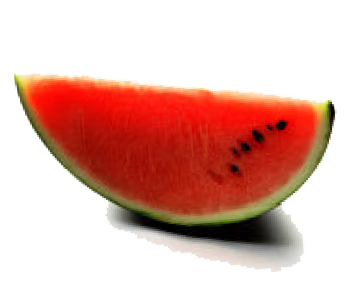 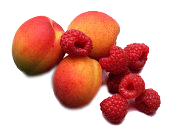 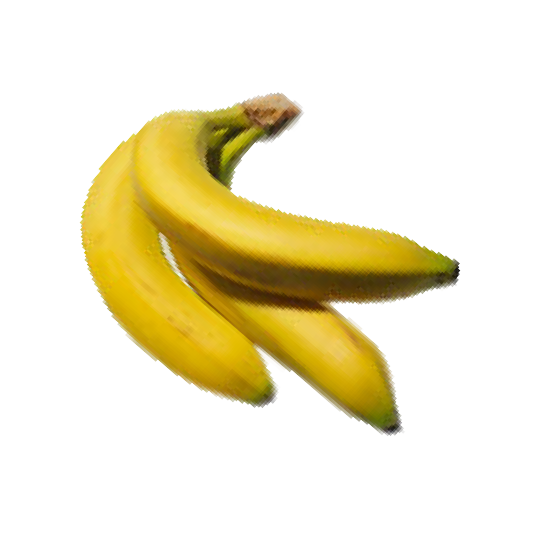 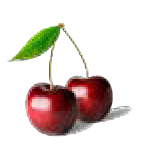 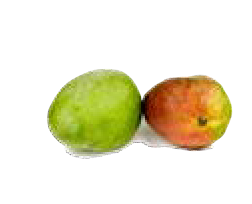 Mọi kích cỡMọi loạiMọi kiểu đóng gói (túi, hộp, v.v.)Mọi trái cây hoặc rau củ đơn giản, hoặc hỗn hợp đơn giảnSản phẩm hữu cơ được cho phépKhông cho phép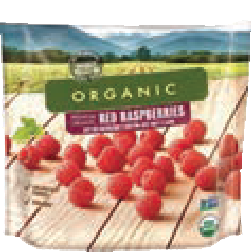 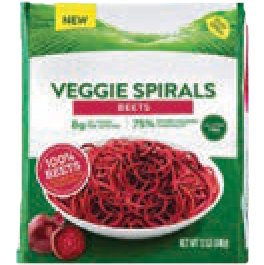 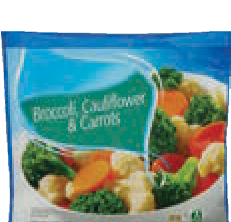 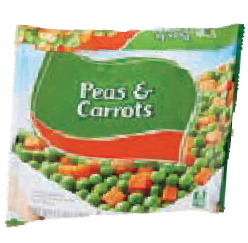 🚫 Thêm chất béo, dầu hoặc muối🚫 Thêm đường, dextrose hoặc chất làm ngọt nhân tạo🚫 Thành phần không phải tráicây hoặc không phải rau củ(mỳ ý (pasta), gạo, phô mai, v.v.)🚫 Rau củ kèm sốtĐÓNG HỘPMọi kích cỡMọi loạiMọi dạng hộp chứa (can, lọ, chai nhựa)Mọi trái cây hoặc hỗn hợp trái cây đơn giản ngâm nước hoặc ngâm nước quảSản phẩm hữu cơ được cho phép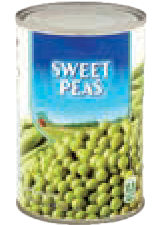 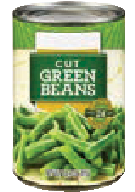 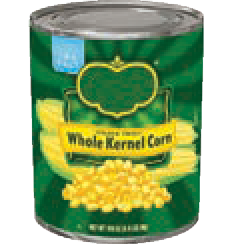 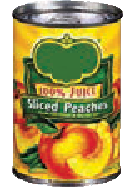 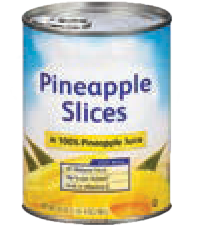 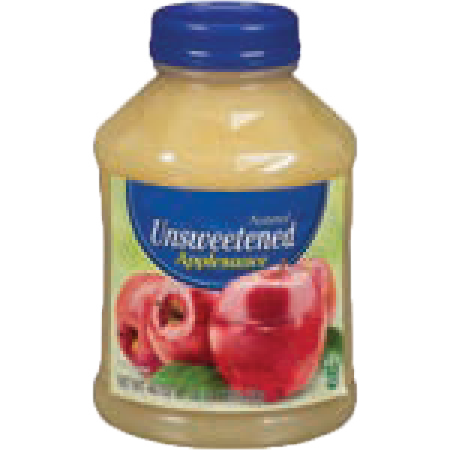 Các Loại Ngũ Cốc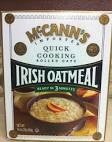 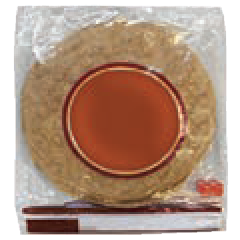 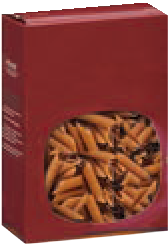 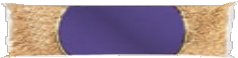 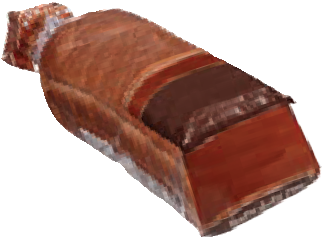 MỲ Ý (PASTA) TỪ LÚA MỲ NGUYÊN CÁM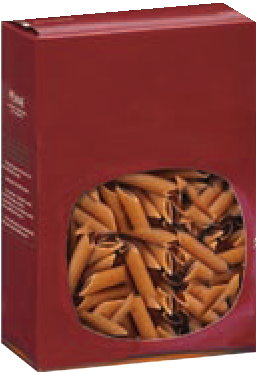 Gói 16 ounce (1 pound)Mọi kiểu dáng100% Lúa Mì Nguyên Cám100% Ngũ Cốc Nguyên HạtGói 16 ounce (1 pound)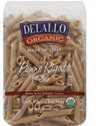 Barilla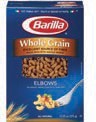 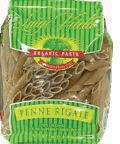 Luigi VitelliDelallo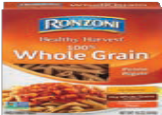 RonzoniThương Hiệu Cửa Hàng365Bowl & Basket Essential Everyday Good & Gather Great ValueO Organics Signature Select Stop & ShopBÁNH MÌỔ bánh nặng 16 ounce (1 pound)Lúa Mì Nguyên CámNgũ Cốc Nguyên HạtThương Hiệu Cửa Hàng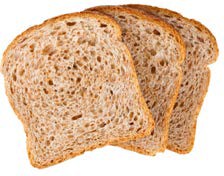 Big YBowl & Basket Gold Medal Great Value Hannaford Krasdale Market Basket Roche BrosSignature Select Stop & Shop Town Talk Trucchi’sỔ bánh nặng 16 ounce (1 pound)Arnold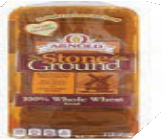 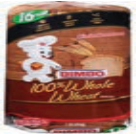 Lúa Mì Xay Cối Đá	Chọn cuốn Sandwich Lúa MìBimbo100% Lúa Mì Nguyên CámHolsum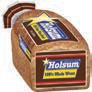 100% Lúa Mì Nguyên Cám	Lúa Mì Tự Nhiên 100%Pepperidge Farm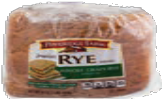 	Lúa Mạch Đen Nguyên HạtPepperidge Farm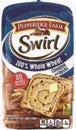 100% Lúa Mì Nguyên Cám Ướp Quế và Nho KhôSara Lee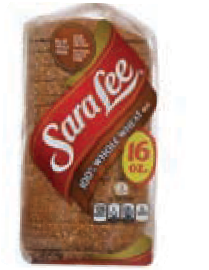 	100% Lúa Mì Nguyên Cám Truyền ThốngPepperidge Farm	Lúa Mì Mềm Loại Nhẹ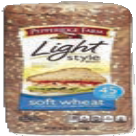 Pepperidge Farm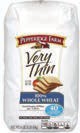 100% Lúa Mì Nguyên Cám Loại Mảnh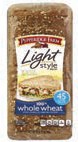 Pepperidge Farm100% lúa Mì Nguyên Cám Loại NhẹWonder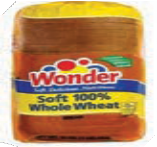 	100% Lúa Mì Nguyên CámBÁNH MÌ NGÔ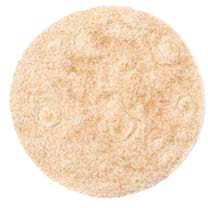 Gói 16 ounce (1 pound)100% Lúa Mì Nguyên CámNgôThương Hiệu Cửa HàngFood Club: NgôGuerrero: NgôHannaford: Ngô, Lúa Mì Nguyên Cám Market Basket: Ngô, Lúa Mì Nguyên Cám Nature’s Promise: Lúa Mì Nguyên Cám Signature Select: Lúa Mì Nguyên Cám Stop & Shop: Ngô, Lúa Mì Nguyên Cám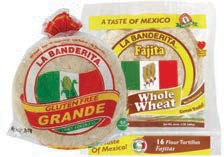 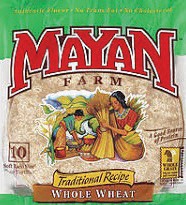 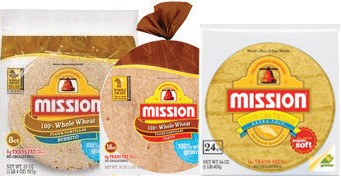 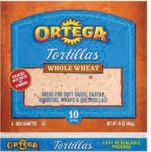 GẠO LỨT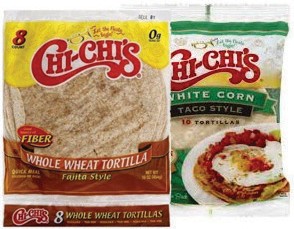 Gói 14–16 ounceTúi, hộp và lọ nhựaThông thườngĂn liềnNấu nhanhTúi đựng thực phẩm luộc, hấpChi-Chi’sNgô Nếp, Kiểu Taco	Lúa Mì Nguyên Cám, Kiểu FajitaLa BanderitaNgô	Lúa Mì Nguyên Cám, FajitaMayan Farms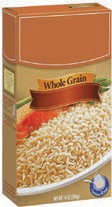 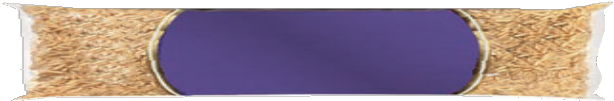 YẾN MẠCHGói 16 ounce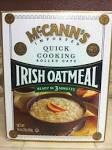 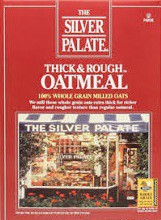 McCann’s Irish OatmealSilver Palate Thick and Rough OatmealSUGERENCIA PARA LAS COMPRAS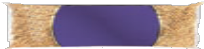 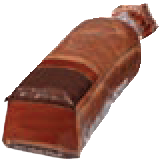 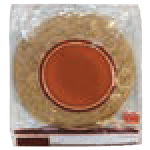 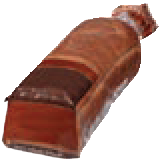 Quý vị có thể chọn nhiều loại trong số bánh mì, mỳ ý (pasta), bánh mì ngô, gạo và yến mạch để thêm vào tổng số gói các sản phẩm Bánh Mì/Ngũ Cốc Nguyên Hạt, trong danh sách Ưu Đãi Cho Thực Phẩm Gia Đình. Dưới đây là hai ví dụ:HAI (2)gói-16oz. Sản phẩm Bánh Mì/Ngũ Cốc Nguyên Hạt+	+= THREE (3) gói-16 oz. Sản phẩm Bánh Mì/Ngũ Cốc Nguyên HạtCác Chế Phẩm Từ Sữa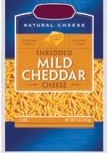 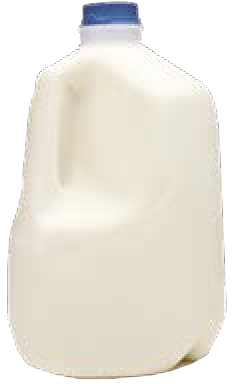 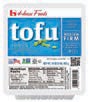 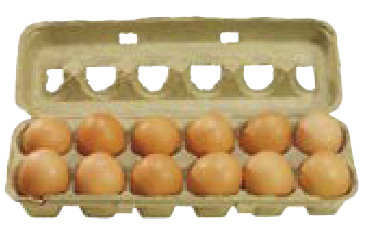 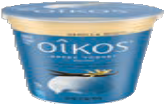 SỮASữa lỏng: Các Thương Hiệu Rẻ NhấtSữa Đặc hoặc Sữa Bột: Bất Kỳ Thương HiệuSữa Bảo Quản Được Lâu: Bất Kỳ Thương HiệuSữa Không Chứa Lactose: Bất Kỳ Thương HiệuSữa LỏngCác Thương Hiệu Rẻ Nhất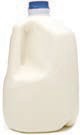 Không Béo, 1% ít Béo, 2% Giảm Béo, Nguyên kemSữa bảo quản được lâu trong nhiệt độ thường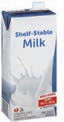 QuartBất Kỳ Thương hương HiệuSữa bột tách béoHộp 16 và 32 ounce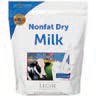 Bất Kỳ Thương hương HiệuSữa không chứa lactose	Sữa đặcQuart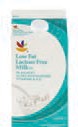 	Bất Kỳ Thương hương HiệuLon 12 ounce Nguyên kem, Ít béo hoặc Không béoBất Kỳ Thương hương Hiệu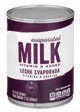 PHÔ MAI	Chỉ gói 16 oz.TảngLoai American Cắt LátSợi, Cắt NhỏThường, Ít BéoBất Kỳ Thương Hiệu: American, Colby, Cheddar, Monterey Jack, Mozzarella or MuensterKhông cho phép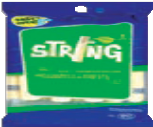 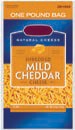 🚫 Phô mai nhập khẩu hoặc deli🚫 Phô mai cắt lát (trừ kiểu Mỹ)🚫 Thực phẩm/sản phẩm/phết phô mai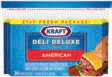 🚫 Lát cắt bọc riêng🚫 Có vị🚫 Hữu cơĐẬU HŨGói 16 ounceCho phép sản phẩm hữu cơ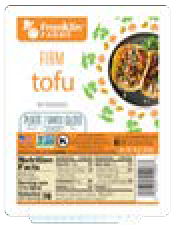 Azumaya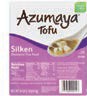 Silken TofuHeiwa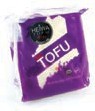 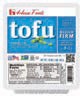 OrganicNasoya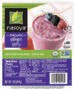 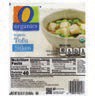 Lite Silken TofuOrganic Silken TofuOrganic Super Firm Tofu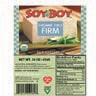 SoyBoyOrganic Firm TofuFranklin FarmsExtra Firm TofuFirm TofuMedium Firm TofuSoft TofuHouse FoodsExtra Firm TofuFirm TofuMedium Firm TofuO OrganicsSilken TofuSỮA CHUA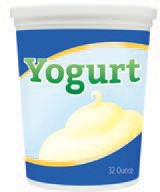 Hũ 32 ounceBịch 8 gói và bịch 16 gói loại 2 oz./gói	Hộp đựng bịch hỗn hợp chứa 8 gói loại 4 oz./góiSữa chua Hy Lạp được cho phépSản phẩm hữu cơ được cho phépChỉ hũ 32 ounce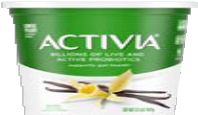 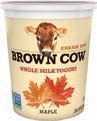 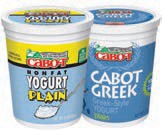 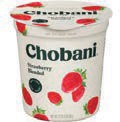 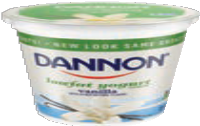 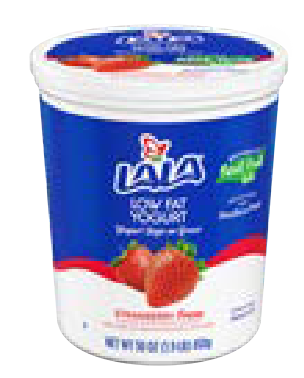 DannonBất kỳ vịLALABất kỳ vị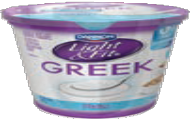 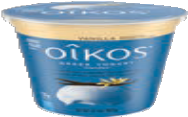 Light & FitHương tự nhiênBất kỳ vịOikos GreekBất kỳ vị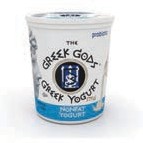 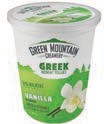 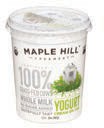 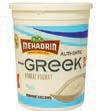 Green Mountain CreameryBất kỳ vị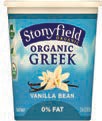 Stonyfield Organic, GreekBất kỳ vịMaple HillBất kỳ vị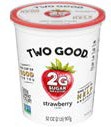 Two GoodBất kỳ vịMehadrinBất kỳ vị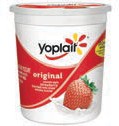 YoplaitBất kỳ vịChỉ hũ 32 ounce Thương Hiệu Cửa Hàng:365Best YetBowl & BasketHannaford Lucerene Dairy Market BasketEssential Everyday Nature’s PromiseFood Club Good & Gather Great ValueOpen NaturePics by Price Chopper Stop & ShopGói Stonyfield Kids Tubes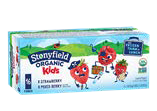 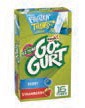 Bịch 8 gói – 2 oz./gói (hộp 1LB)*Bịch 16 gói – 2 oz./gói (hộp 2LB)Gói Yoplait GO-GURTBịch 8 gói – 2 oz./gói (hộp 1LB)*Bịch 16 gói – 2 oz./gói (hộp 2LB)Multipacks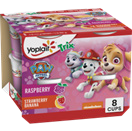 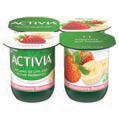 Bịch hỗn hợp loại ActiviaBịch 4 gói (hộp 1LB)*Bịch hỗn hợp loại 4 oz. của YoplaitBịch 8 gói (hộp 2LB)TRỨNGTáLoại Trung Bình Hạng A,Lớn, Rất Lớn, Siêu Khổng Lồ - Màu Nâu/Màu TrắngMàu nâu và màu trắngThương hiệu rẻ nhấtLoại Trung Bình Hạng A, Lớn, Rất Lớn, Siêu Khổng Lồ - Màu Nâu/Màu Trắng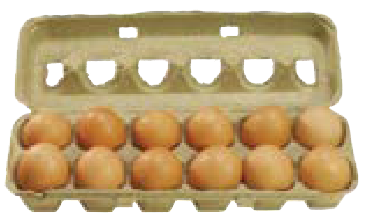 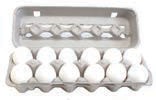 Không cho phépKHÔNG MUA🚫 Hữu cơ🚫 Loại giàu dinh dưỡng hoặc đặc biệt (Omega-3)ĐỒ UỐNG TỪ ĐẬU NÀNHBảo quản tủ lạnh: 64 ounce (1/2 gallon)Bảo quản nhiệt độ thường: 32 ounce (1 quart)Bảo quản tủ lạnh8th Continent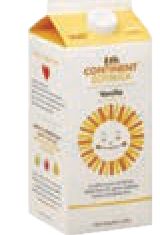 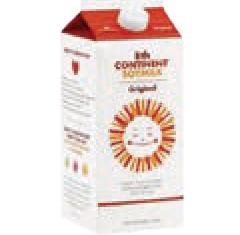 Vị originalVị VanillaSilk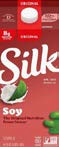 Vị originalBảo quản nhiệt độ thườngPacific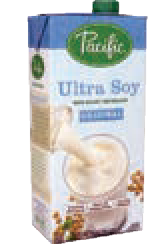 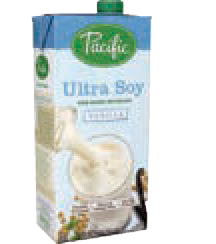 Đậu thơm originalĐậu thơm vị vanillaBơ Lạc và Đậu Khô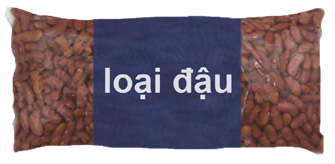 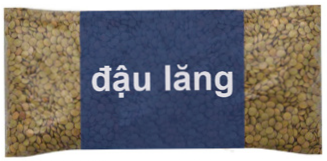 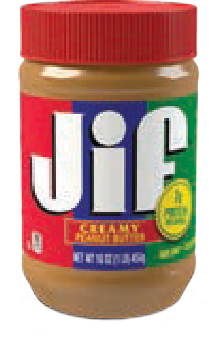 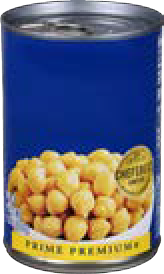 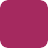 BƠ LẠC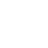 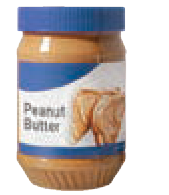 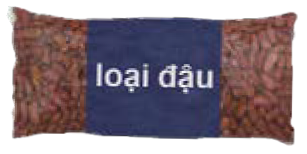 Lọ 16–18 ounceMịn / KemNghiền/GiònLọ nhựa hoặc thủy tinh Lọ 16–18 ounce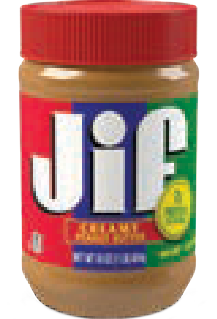 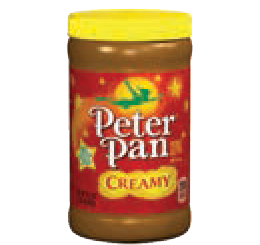 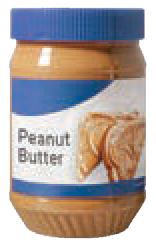 Không cho phép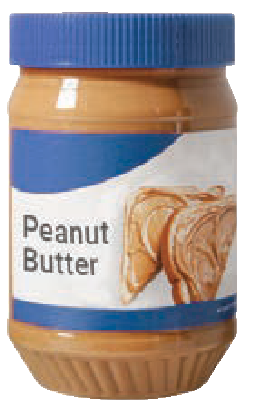 Bất kỳ Thương Hiệu Cửa HàngJifPeter Pan🚫 Giảm chất béo🚫 Hữu cơ🚫 Bơ lạc đặc biệt🚫 Bơ lạc phết🚫 Có vị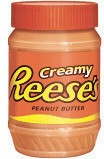 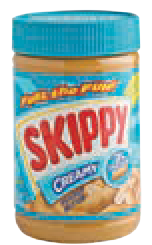 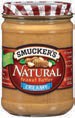 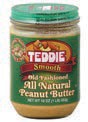 Reese’sSkippy	SmuckersTeddieĐẬU KHÔ, ĐẬU LĂNG VÀ ĐẬU HÀ LANBất kỳ thương hiệuGói 1 pound (16 ounce)Bất kỳ loại đậu, đậu lăng hoặc đậu Hà Lan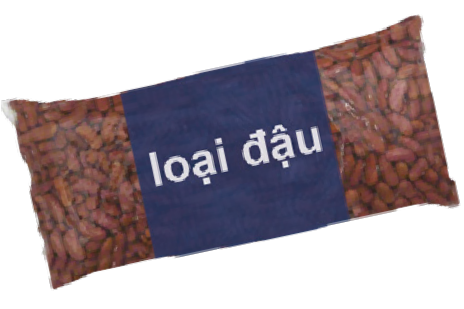 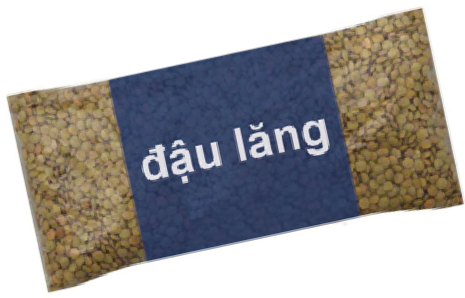 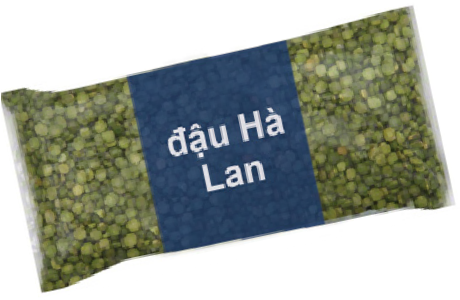 ĐẬU ĐÓNG HỘPHộp 15 –16 ounceBất kỳ thương hiệuĐậu, đậu Hà Lan hoặc đậu lăng đã chin đơn giản*Những mặt hàng này có thể được mua cùng trái cây và rau củ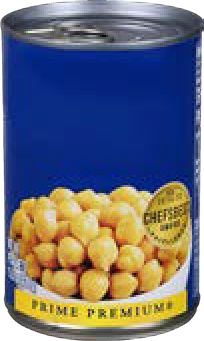 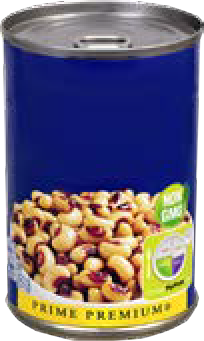 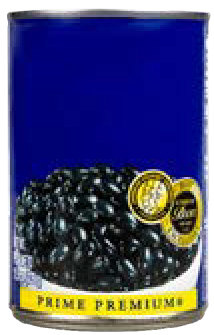 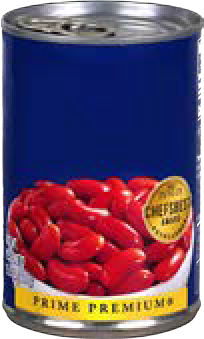 Ngũ Cốc Nóng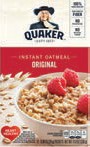 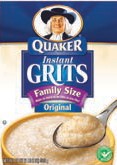 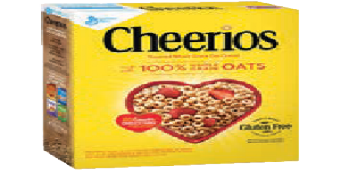 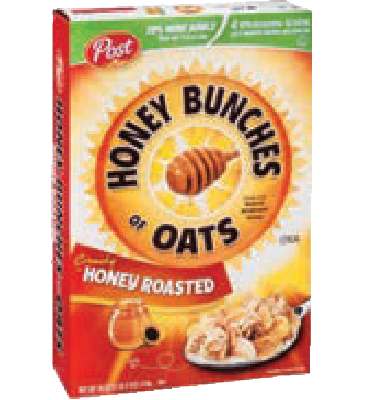 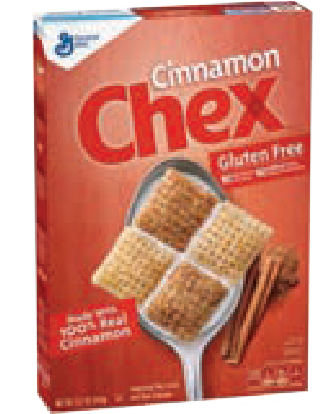 BÍ QUYẾT MUA SẮM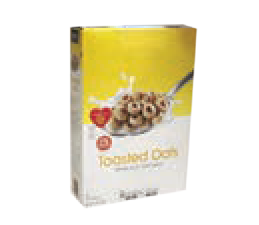 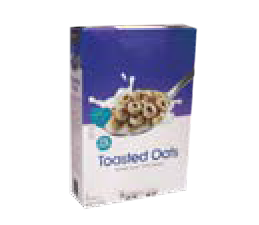 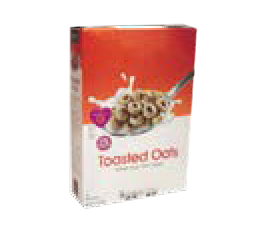 Kết hợp cả gói ngũ cốc nóng và lạnh để thêm vào tổng khối lượng trong danh sách Ưu Đãi Thực Phẩm Gia Đình. Đây là cách quý vị có thể mua đến 36 ounce ngũ cốc:+	+= 36 oz ngũ cốc+	= 32.5 oz ngũ cốc+	= 36 oz ngũ cốcNGŨ CỐC NÓNG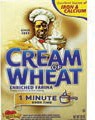 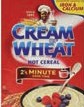 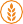 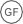 Gói 11.8 ounce hoặc to hơnCream of Rice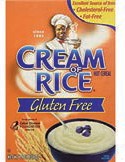 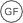 Gluten FreeCream of Wheat1 Minute2½ MinuteFarina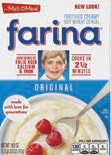 Original Hot WheatQuaker Instant Grits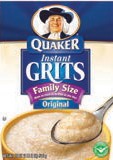 OatmealQuaker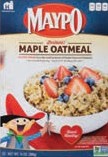 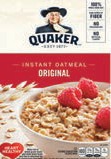 Instant Oatmeal Packets Maple Oatmeal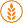 Thương Hiệu Cửa Hàng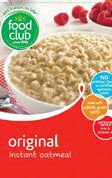 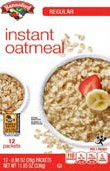 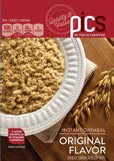 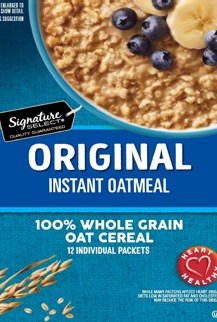 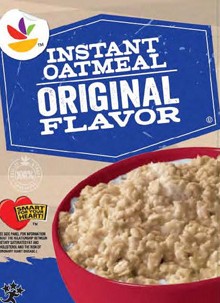 NGŨ CỐC LẠNH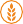 Gói 11.8 ounce hoặc to hơnGeneral Mills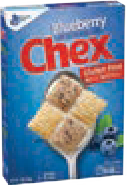 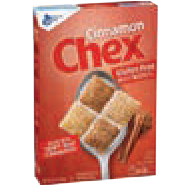 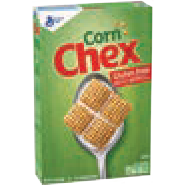 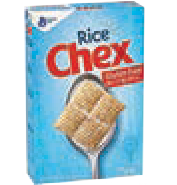 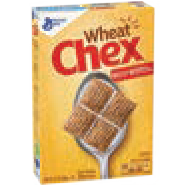 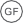 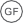 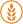 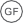 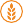 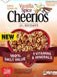 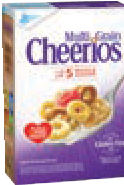 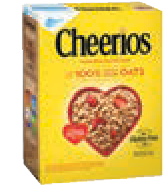 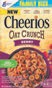 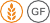 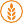 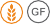 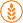 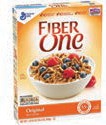 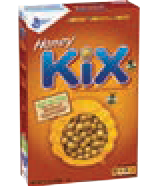 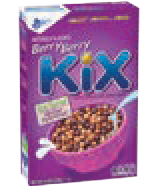 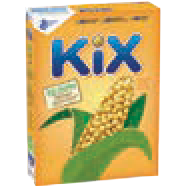 Kellogg’s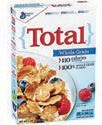 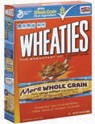  Total	 Wheaties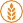 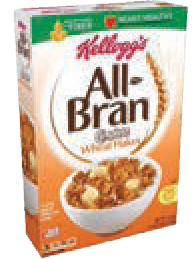 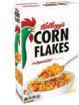 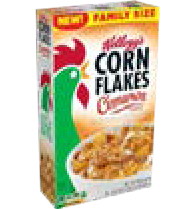 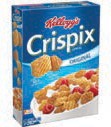 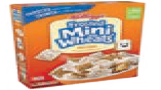 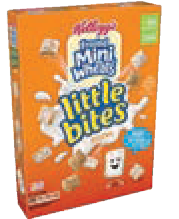 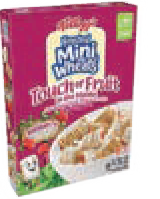 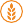 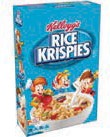 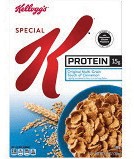 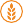 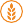 Post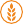 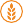 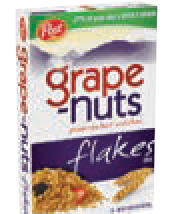 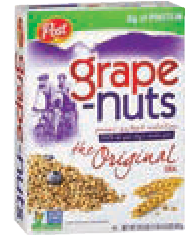 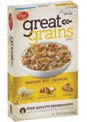 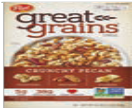 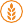 Honey Bunches Of Oats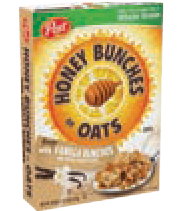 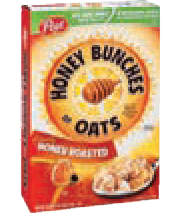 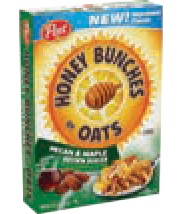 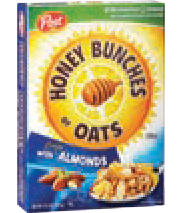 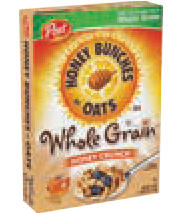  Honey Crunch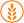 Honey RoastedPecan & Maple Brown Sugar  Vanilla Bunches With Almonds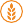 Quaker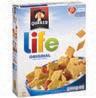 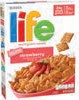 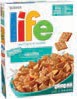 Oatmeal SquaresGolden Maple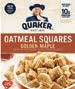 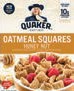 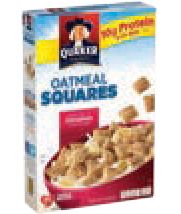 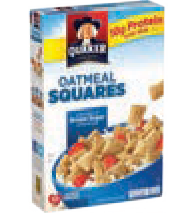 Hint of BrownSugar Hint of Cinnamon Honey NutThương Hiệu Cửa Hàng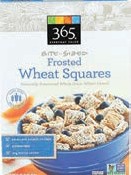 365 365 Frosted Wheat Squares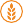 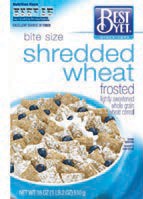 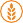 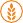 Thương Hiệu Cửa Hàng (tiếp)Essential Everyday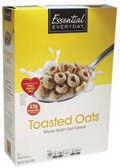  Bran Flakes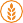 Crispy Rice Frosted Shredded WheatHoney Oats & AlmondsHoney Oats & FlakesFood Club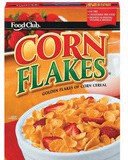  Bran FlakesCorn FlakesCorn SquaresCrisp Rice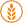 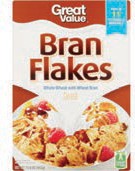 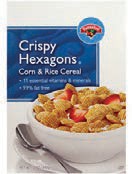 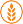 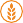 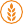 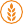 Kiggins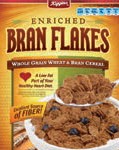  Bran Flakes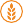 Corn FlakesCrispy RiceHoney & Oats with AlmondsRice SquaresToasted OatsMultigrain O’s O’s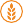 Rice SquaresWheat SquaresToasted OatsNutty NuggetsOats & More with AlmondsOats & More with HoneyTasteeosToasted Corn SquaresToasted Rice Squares Toasted Wheat Wheat FlakesKrasdale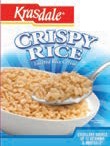 Corn FlakesCrispy Rice  Toasted Oats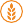 Market Basket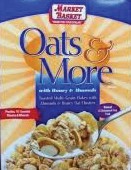  Bran Flakes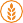 Corn BiscuitsCorn FlakesCrispy Hexagons  Frosted ShreddedWheatOats & More with AlmondsOats & More with HoneyRice BiscuitsTasteeo'sToasted Oats Nutty Nuggets Strawberry Frosted Shredded Wheat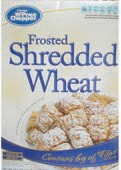 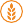 Toasted Corn Crisps  Toasted OatsToasted Rice CrispsPrice Rite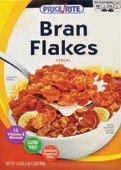  Bite Size Shredded Wheat Bran FlakesCorn FlakesCrispy Rice Frosted Shredded WheatHoney Oat Clusters With Almonds Multigrain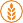 Toasted Oats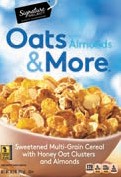 Stop & Shop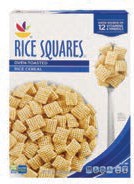  Bite Sized Frosted Shredded Wheat Bran FlakesCorn FlakesCorn & Rice HexagonsCrispy RiceOats & More with AlmondsOats & More with HoneyRice Pockets  Toasted Oats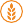 Honey Crunchin Oats Honey Crunchin Oats with Almonds Multigrain Oats & O’s Oats & O’sRice PocketsNước Quả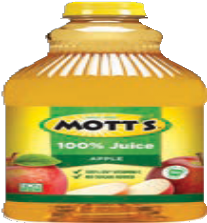 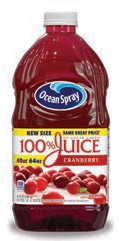 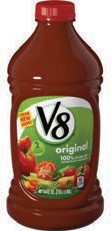 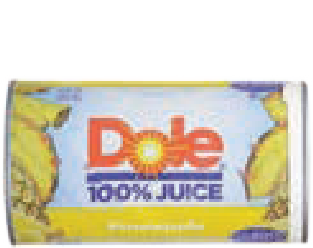 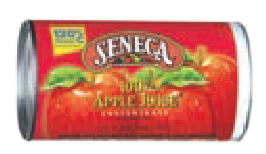 BẢO QUẢN NHIỆT ĐỘ THƯỜNG	Nước quả 100% bảo quản nhiệt độ thường: chai 64 ounceApple & Eve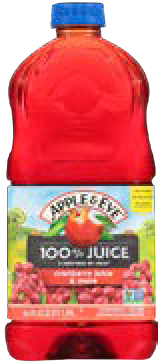 AppleBig Birds AppleCookie Monsters BerryCranberry and MoreCranberry AppleCranberry Grape	Cranberry Pomegranate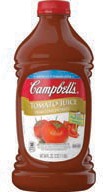 Cranberry RaspberryElmo & Tangos PunchGrovers White GrapeMango StrawberryNatural Style AppleNaturally Cranberry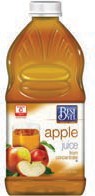 Essential Everyday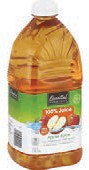 Apple CiderAppleCranberryGrapeOrangePineapple JuiceFood Club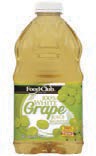 AppleGrapeGrapefruitWhite GrapeVegetableVegetableWhite GrapeWhite GrapefruitKhông cho phép🚫 Hữu cơ🚫 Nhẹ🚫 Thêm chất xơGreat Value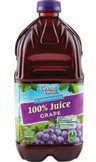 AppleCranberryCranberry PomegranateGrapeOrangePineappleTomatoVegetableWhite GrapeWhite Grape PeachHannaford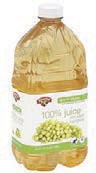 AppleCherryCranberryPineappleTomatoVegetableCranberry Grape ∞ Vegetable Low SodiumFruit PunchGrapeJuicy Juice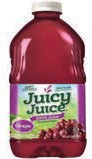 Any flavorWhite GrapeWhite GrapefruitKrasdaleAppleGrapeWhite GrapeLangers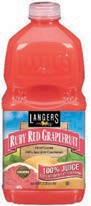 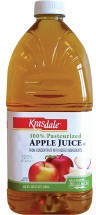 AppleApple Peach Mango ∞ Disney GrapeApple Berry CherryApple CranberryApple GrapeApple Kiwi StrawberryApple Orange PineappleCranberry PlusCranberryCranberry Grape PlusCranberry Raspberry PlusDisney Apple Cranberry GrapeDisney BerryDisney PunchGrapeGrape PlusOrangePomegranate Cranberry PlusPineapple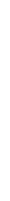 Tomato JuiceWhite GrapeMarket Basket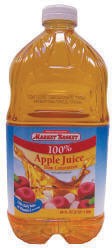 AppleCranberry	Cranberry & GrapeGrapeWhite Grape	White Grape PeachMarket PantryApple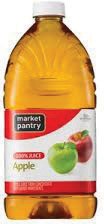 CranberryTomatoWhite GrapeMotts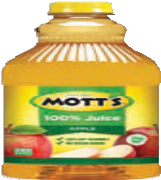 Apple, Sensibles AppleApple Cherry, Apple MangoApple White GrapeOcean Spray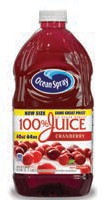 AppleConcord GrapeCranberryCranberry BlackberryCranberry CherryCranberry ElderberryCranberry Concord GrapeCranberry MangoCranberry PineappleCranberry PomegranateCranberry RaspberryCranberry WatermelonPic's by Price Chopper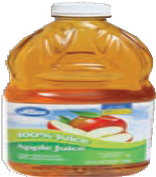 AppleBerryCherryCranberry GrapeCranberry RaspberryGrapeSignature Select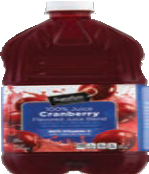 AppleBerry BlendCranberryCranberry Grape	Cranberry RaspberryGrapeStop & Shop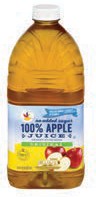 AppleGrapeGrapefruitTomatoVegetableWhite Grape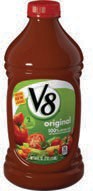 GrapefruitPineappleTomatoVegetableVegetable Low SodiumWhite GrapeWhite Grape PeachGrapefruitOrangePineappleTomatoVegetable Low SodiumWhite GrapefruitWhite GrapeTipton Grove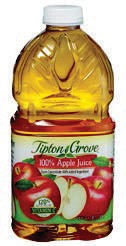 AppleGrapeOrangePineapple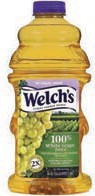 ĐÔNG LẠNH	Cô đặc đông lạnh: Can 11,5–12 ounce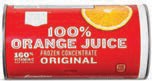 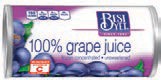 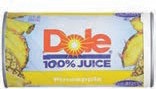 Nước Cam Bất Kỳ Thương Hiệu Cửa HàngBest YetAppleGrapeGrapefruit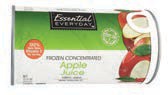 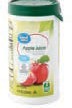 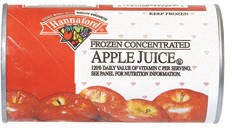 Essential EverydayApple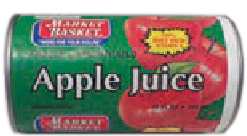 Market BasketAppleGrapeGreat ValueAppleGrape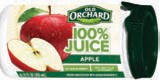 HannafordAppleGrape	Pineapple Orange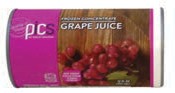 Pics by Price ChopperAppleApple RaspberryGrapeWhite Grape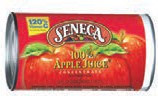 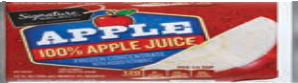 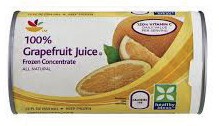 SenecaAppleSignature SelectAppleStop & ShopAppleGrapeGrapefruitThực Phẩm Cho Trẻ Sơ Sinh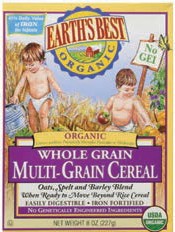 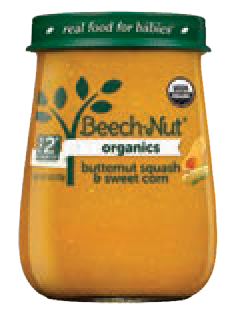 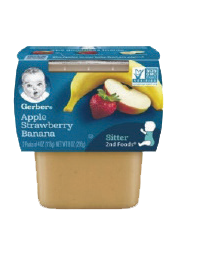 CÁC LỰA CHỌN TRÁI CÂY VÀ RAU CỦ TƯƠI:Khi được 9 tháng tuổi, một nửa ưu đãi thực phẩm cho trẻ sơ sinh đóng trong lọ có thể được thay thế bằng trái cây và rau củ tươi:$4 cho trẻ bú mẹ hoàn toàn hoặc trẻ sử dụng sữa công thức hoàn toàn$8 cho trẻ bú mẹ hoàn toànNếu lựa chọn này không ở trong Danh Sách Mua Sắm nhưng quý vị vẫn muốn lựa chọn này, vui lòng liên hệ văn phòng WIC địa phương.Trái Cây và Rau Củ Dành Cho Trẻ Sơ Sinh	Bất kỳ loại trái cây hoặc rau củ	Bất kỳ loại trái cây hỗn hợp và rau trộnLọ 4 ounceKhông cho phép🚫 Hữu cơ🚫 Hỗn hợp với ngũ cốc hoặc thực phẩm kết hợp🚫 Bữa tối🚫 Túi🚫 Món tráng miệng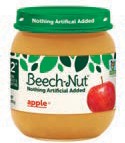 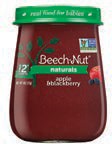 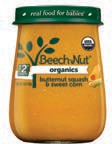 Beech-Nut (Stage 2)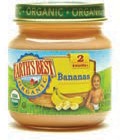 Earth’s Best (Stage 2)Beech-Nut Naturals (Stage 1 & Stage 2)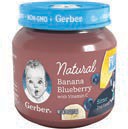 Gerber Naturals (1st & 2nd Foods)Beech-Nut Organics (Stage 1 & Stage 2)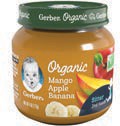 Gerber Organic (1st & 2nd Foods)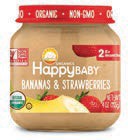 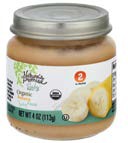 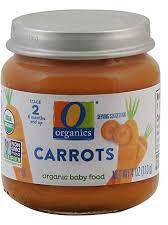 Happy Baby Organics(Stage 1 & Stage 2)Nature's PromiseO Organics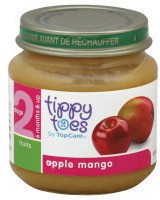 Tippy Toes (Stage 2)Phải có lợi ích cho 2 gói để mua các bồn tắm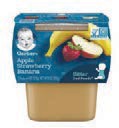 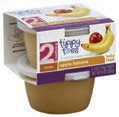 Gerber (2nd Foods)Tippy Toes (Stage 2)NGŨ CỐC DÀNH CHO TRẺ SƠ SINHChỉ gói 8 ounceĐơn hạt và đa hạtSản phẩm hữu cơ được cho phép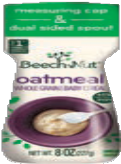 Earth’s Best Organic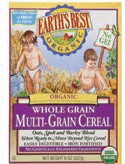 	Whole Grain Multigrain	Whole Grain OatmealGerberMultigrain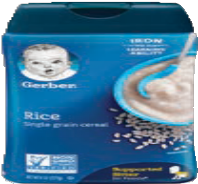 OatmealOrganic OatmealOrganic Oatmeal Millet QuinoaOrganic RiceRiceWhole WheatSỮA CÔNG THỨC CHO TRẺ SƠ SINH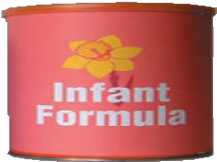 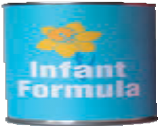 Chỉ Dành Cho Trẻ và Bà Mẹ Đang Cho Con BúTHỊT DÀNH CHO TRẺ SƠ SINHLọ 2,5 ounce	Giai Đoạn 1 hoặc Giai Đoạn 2Không cho phép🚫 Thêm đường hoặc muối🚫 Bữa tối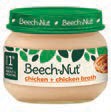 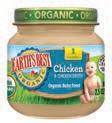 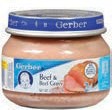 Beech-Nut Classics (Stage 1)Earth’s Best (Stage 1)Gerber (Stage 2)CÁ ĐÓNG HỘPCó hiển thị kích cỡ và loạiTrong bao có nước hoặc dầuCá mòi có thể có xương và daKhông cho phép🚫 Cá ngừ albacoreCá Ngừ loai Cắt NhỏCá Mòi	Cá Hồi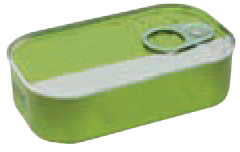 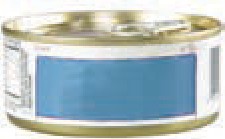 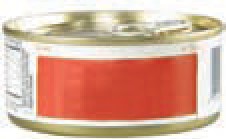 Tôi nên làm gì nếu tôi bị mất hoặc bị trộm thẻ?Liên hệ với Chương Trình WIC địa phương ngay lập tức! Họ sẽ ngăn chặn bất cứ ai sử dụng ưu đãi thực phẩm của quý vị và giúp quý vị làm thẻ mới.Có phải trả phí để thay Thẻ WIC của tôi không?Massachusetts WIC sẽ thay thế thẻ của quý vị miễn phí.Điều gì xảy ra nếu tôi không thể tự mua sắm và cần người khác mua sắm cho mình?Quý vị có thể nhờ người khác mua sắm cho quý vị nếu quý vị muốn. Quý vị có thể cung cấp cho họ Thẻ WIC và mã PIN. Chỉ cần chắc chắn rằng đây là người mà quý vị có thể tin tưởng!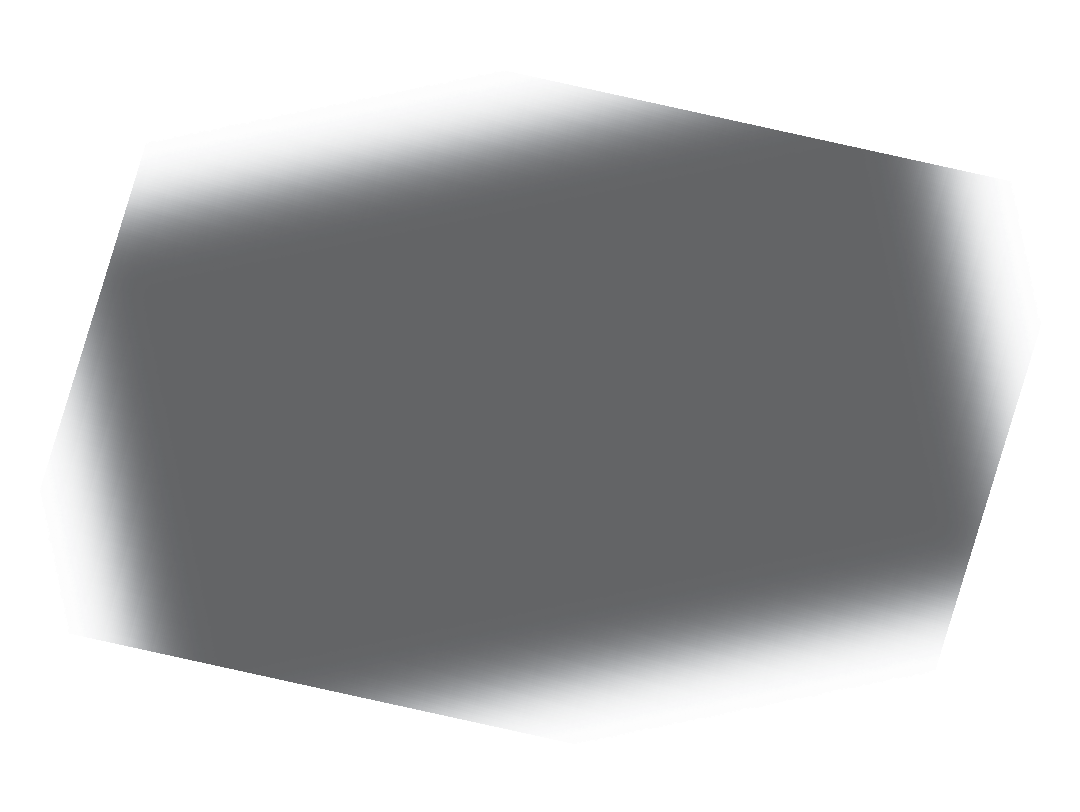 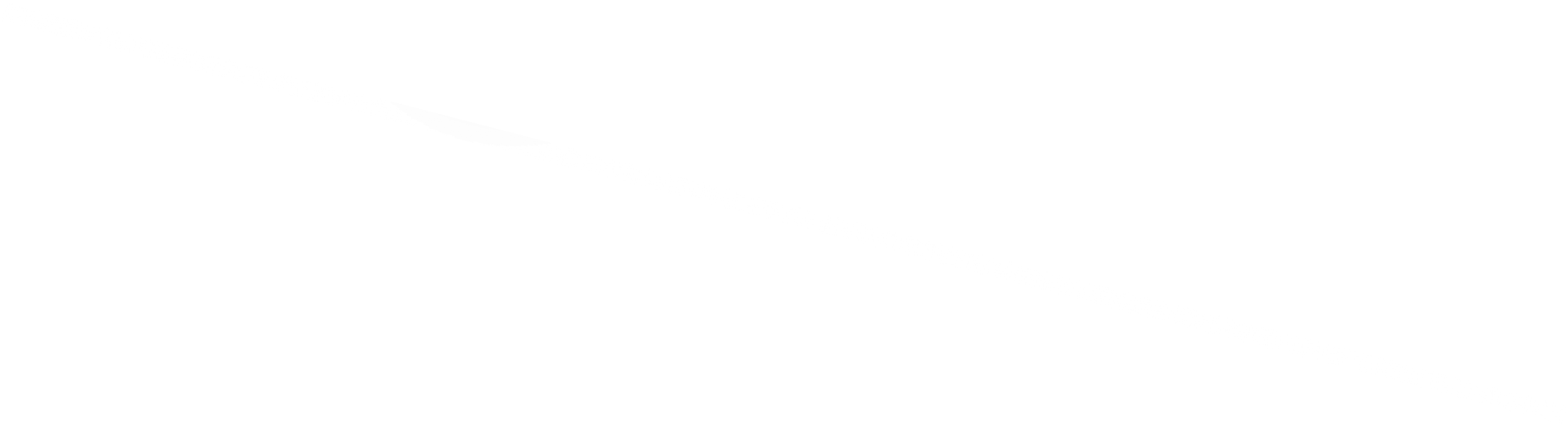 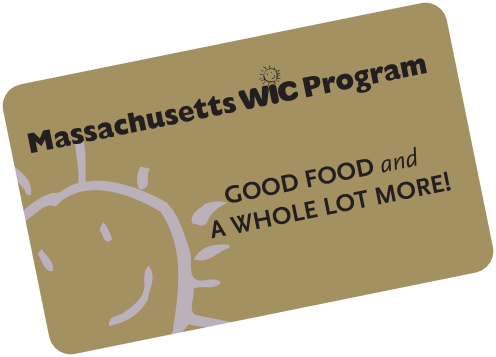 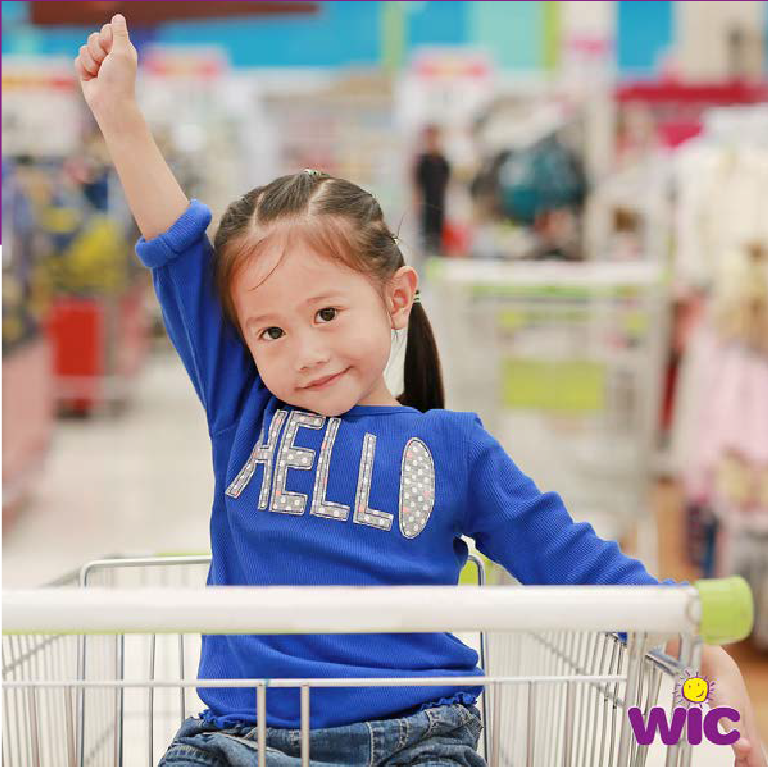 Điều gì xảy ra khi tôi nhập sai mã PIN?KHÔNG thử đoán mã PIN. Sau vài lần thử sai, mã PIN của quý vị sẽ bị khóa. Điều này là để bảo vệ khỏi việc ai đó đoán mã PIN của quý vị và lấy ưu đãi thực phẩm của quý vị.Có ba cách để mở khóa thẻ của quý vị:gọi đến chương trình địa phươnggọi số 800 ở mặt sau của thẻ quý vị	đợi đến nửa đêm và tài khoản của quý vị sẽ tự động mở khóaNếu tôi quên mã PIN hoặc muốn thay đổi thì sao?Quý vị phải đến văn phòng WIC địa phương để thay đổi mã PIN.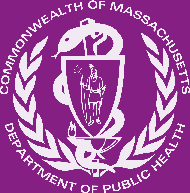 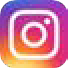 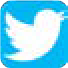 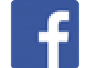 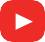 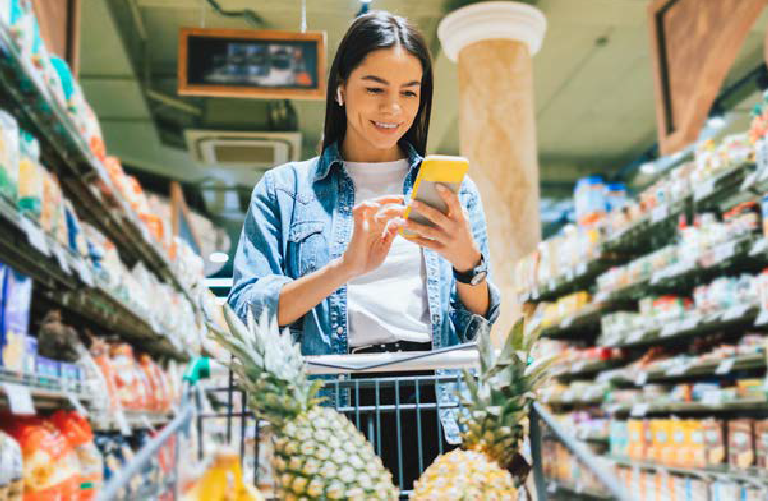 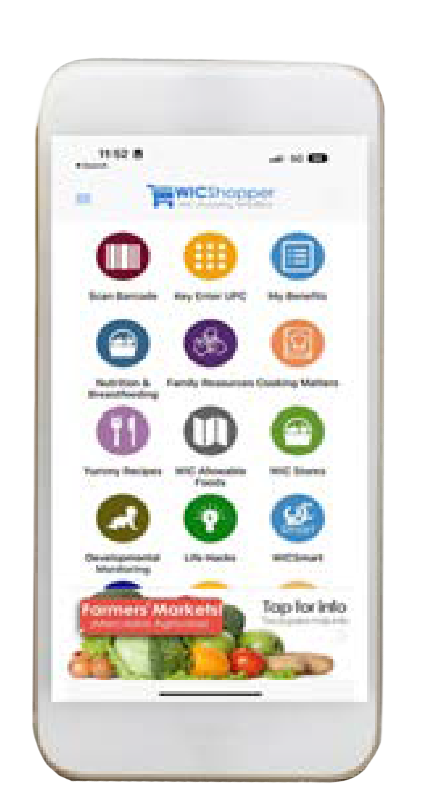 Đơn giản hóa việc mua sắmTải về Ứng Dụng ‘WIC Shopper’!Kiểm tra số dư WICTìm vị trí cửa hàng được WIC Ủy QuyềnQuét sản phẩm để biết sản phẩm có được WIC phê duyệt khôngXem được nhiều công thức nấu ăn của WIC@MassWIC1-800-WIC-1007Số điện thoại Cửa Hàng Bán Lẻ: 1-800-552-9425 – Retail Hotlinemass.gov/wicĐây là tổ chức cung cấp cơ hội bình đẳng.Các Loại Ngũ Cốc	2-6Mỳ Ý (Pasta) Từ Lúa Mỳ Nguyên Cám Bánh MìBánh Mì Ngô Gạo LứtYến mạchCác Chế Phẩm Từ Sữa	7-11Sữa Phô Mai Đậu HũSữa Chua TrứngSữa Đậu NànhBơ Lạc và Đậu	12-13Bơ LạcĐậu Khô, Đậu Lăng, Đậu Hà Lan Đậu Đóng HộpNgũ Cốc	14-19Ngũ Cốc Nóng Ngũ Cốc LạnhNước Quả	20-23Nước Quả Đóng Chai-Bảo Quản Nhiệt Độ Phòng Nước Quả Đông LạnhThực Phẩm Cho Trẻ Sơ Sinh	24-26Trái Cây và Rau Củ Cho Trẻ Sơ Sinh Ngũ Cốc Cho Trẻ Sơ SinhSữa Công Thức Cho Trẻ Sơ SinhChỉ Dành Cho Trẻ và Bà Mẹ Đang Cho Con Bú (Thịt, Cá Đóng Hộp Dành Cho Trẻ Sơ Sinh)MaypoMaple Oatmeal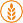 Vermont StyleOld OrchardGreen peel strip,Any flavor